DIOCESI DI S. BENEDETTO DEL TRONTO – RIPATRANSONE – MONTALTO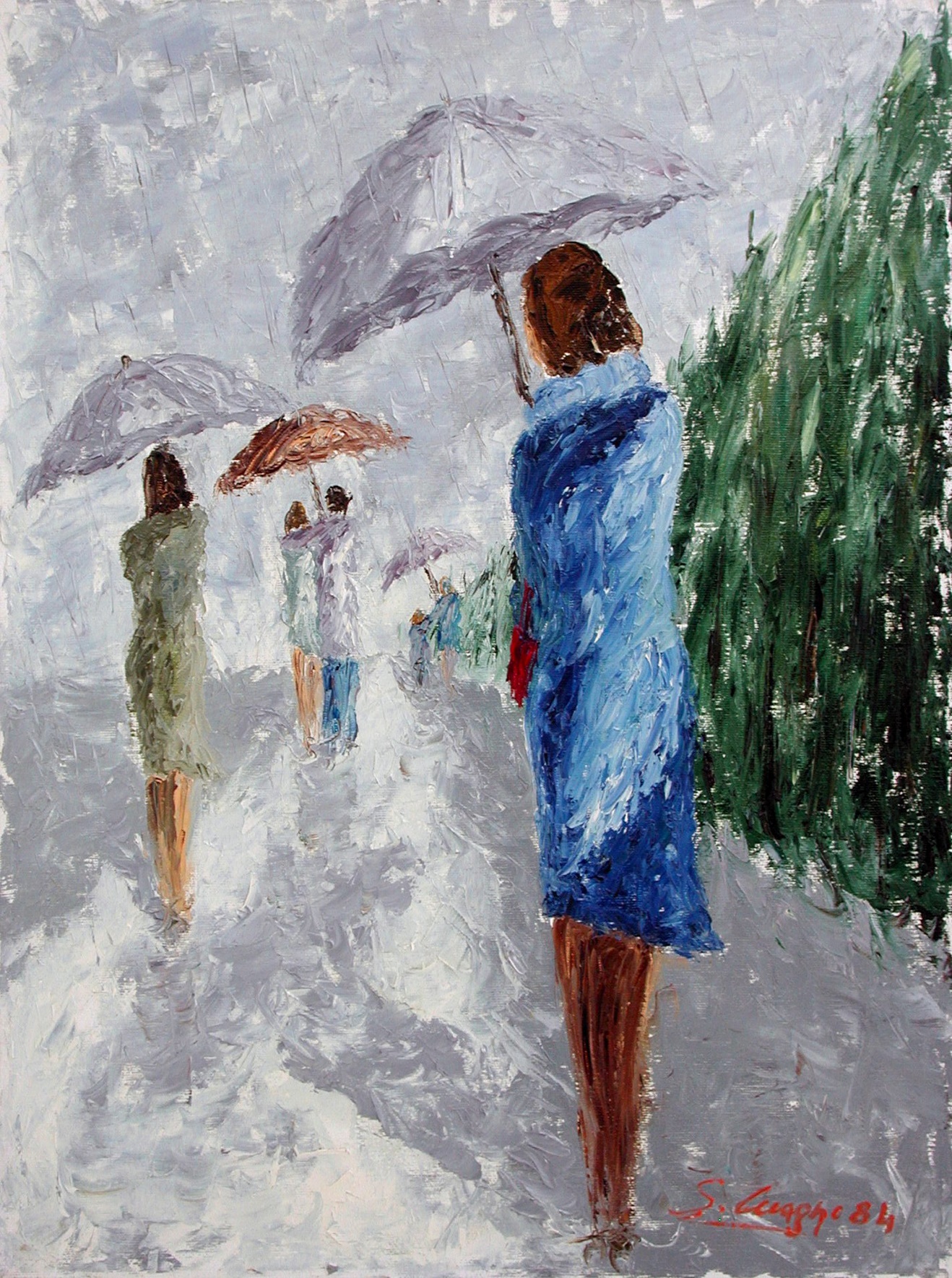 CAMMINARE INSIEMECALENDARIO PASTORALE 2021/22Siamo ancora nella pandemia: essa ci ha fatto toccare con mano che solo con la collaborazione e la responsabilità di tutti possiamo vincerla, o quantomeno limitarne di molto i gravi danni che è capace di provocare. La forza di ogni istituzione non sta tanto nell'abilità dei singoli, quanto nella capacità di lavorare insieme con il contributo di tutti.	Non molto diverso è per la Chiesa: è vero che essa conta innanzitutto sull'opera di Dio, l'unico che può raggiungere e cambiare i cuori, ma Dio affida la Chiesa all'opera dell'uomo. Dio affida a noi la sua Chiesa e fa di noi il suo popolo nel mondo. 	Un popolo, per essere tale, non può che camminare unito e ha bisogno della collaborazione di tutti, ognuno per la sua parte, senza rifugiarsi nel troppo comodo “tocca ad altri” o nella pretesa di avere da altri quello che si può avere da soli, tanto meno nel “o si fa come dico io, oppure vado per conto mio”.	Possono essere sempre tante, e anche facili da trovare, le scuse per sottrarsi a un cammino comune. Così come è facile, quando questo avviene, trovare sempre qualcuno che ci dà ragione Sono dinamiche presenti ovunque, ma soprattutto nella Chiesa occorre che ognuno si impegni a combatterle, innanzitutto dentro di sé. Solo così un cammino sinodale sarà possibile e darà i frutti sperati, quei frutti che Dio ha preparato per la sua Chiesa.	Carissimi entriamo nel nuovo anno pastorale con questo forte desiderio di camminare insieme. È quanto Dio ci chiede e siamo certi che, se così faremo, Egli sarà con noi e renderà il nostro camminare più gioioso e meno faticoso.	È questo che auguro alla nostra Chiesa diocesana e a ciascuno di noi, invocando da Dio copiose benedizioni e doni di bene per ciascuno.	Buon cammino!+ Carlo BrescianiVescovo«Ora, nel grande sforzo di ricominciare, quanto è dannoso il pessimismo, il vedere tutto nero, il ripetere che nulla tornerà più come prima! […] Perché peggio di questa crisi, c’è solo il dramma di sprecarla, chiudendoci in noi stessi» (Papa Francesco, Omelia Messa di Pentecoste, 31 maggio 2020)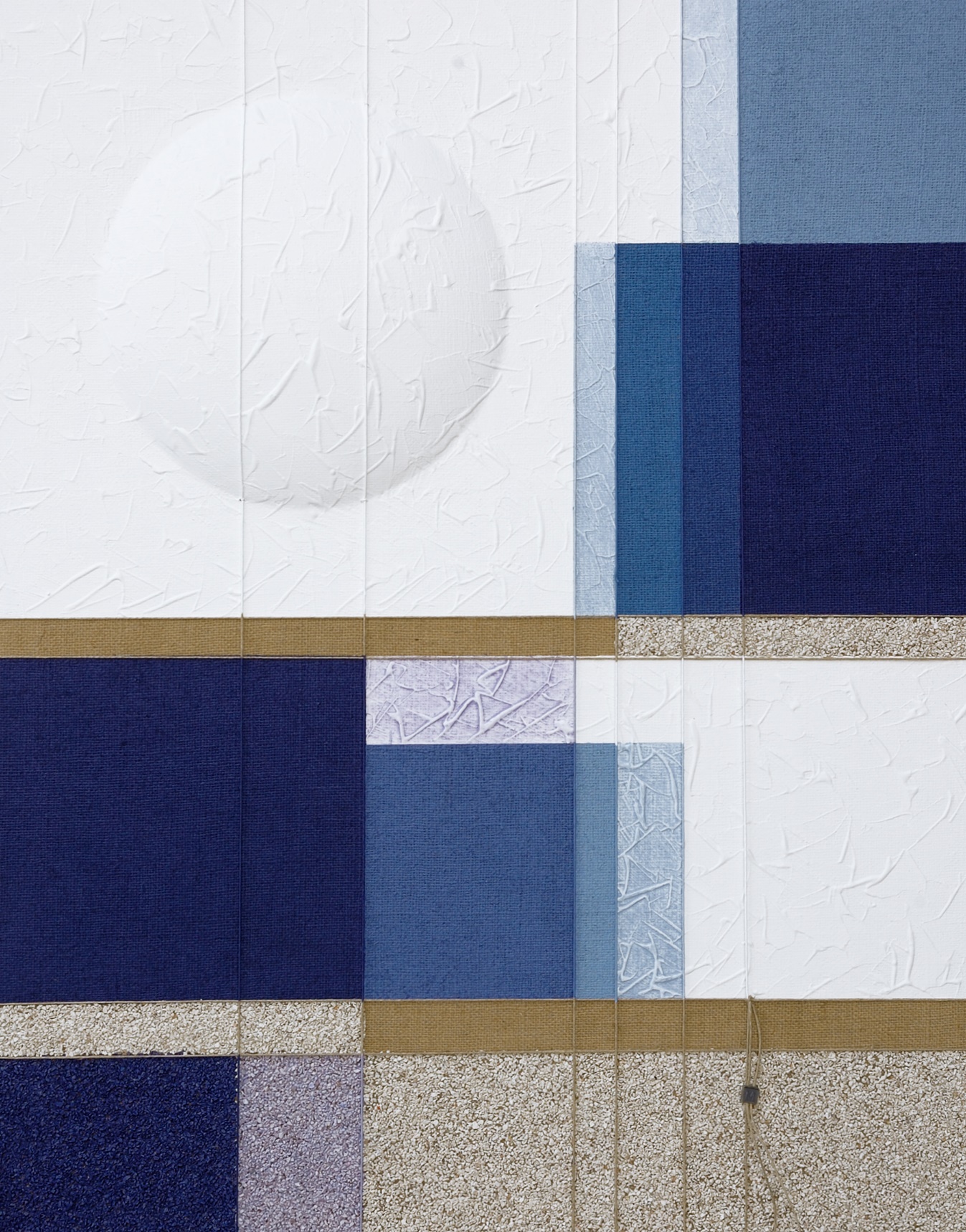 QUANDO SI FA SQUADRA SI VINCE!“L’interrogativo fondamentale che guida questa consultazione del Popolo di Dio, come già ricordato in apertura, è il seguente: Una Chiesa sinodale, annunciando il Vangelo, “cammina insieme”: come questo “camminare insieme” si realizza oggi nella vostra Chiesa particolare? Quali passi lo Spirito ci invita a compiere per crescere nel nostro “camminare insieme?” (Documento Preparatorio della XVI Assemblea Generale Ordinaria del Sinodo dei Vescovi, 07.09.2021)La stagione estiva che ci lasciamo alle spalle ha conosciuto un bel momento di festa per la vittoria dei campionati europei della nostra nazionale di calcio. Dopo tanta paura e tanto dolore, dovuti alla pandemia, che sembra non finire mai, finalmente un po’ di gioia che ha coinvolto tutti, anche se non sempre vissuta in maniera responsabile! Giorgio Chiellini, capitano della nazionale, ha detto: "Non abbiamo vinto l'Europeo per un rigore in più, ma per l'amicizia che ci ha legato in questa avventura: abbiamo tifato Matteo Berrettini, ci siamo sacrificati e aiutati". All’inizio di un nuovo anno pastorale, dopo esserci messi in ascolto di ciò che lo Spirito aveva da dire alle Chiese e dopo aver vissuto diversi momenti di confronto, possiamo ripartire guardando alla nostra nazionale, certamente non immune da problemi e tentazioni, ma capace di legami comuni, di armonia di squadra, di amicizia fatta di sacrifici e aiuti reciproci, di tifo per chi fa altro, di attenzione a chi cade e si fa male. Sono gli ingredienti di ogni riuscita, oltre naturalmente a tanto sudore per faticosi ed estenuanti allenamenti. Senza unità e fatica nulla si costruisce!LA RICONCILIAZIONE CUORE DELLA SINODALITA’Nella due giorni per il clero vissuta a Ripatransone il 30 giugno e il 1luglio scorso, Padre Gaetano Piccolo, ha detto chiaramente che ripartire è possibile solo se impareremo a camminare insieme, cioè se saremo capaci di vivere la tappa della riconciliazione e del perdono. “Camminare insieme” è anche il titolo della lettera pastorale del vescovo Carlo pere il nuovo anno. Dall’ascolto reciproco sono emerse tre priorità: 1. La dimensione della fraternità: pensare a percorsi che aiutino a diventare fratelli; 2. La dimensione della ‘informalità’: prevedere incontri segnati dalla gratuità che permette di venir fuori in maniera autentica; 3. La dimensione del prendersi cura: affrontare il tema della guarigione per sanare relazioni ferite. Se questi sono gli obiettivi, occorre individuare quali processi avviare e quali modalità proporre per poterli raggiungere. Alla base di tutto c’è una certezza: “le comunità di oggi vivranno se abbasseranno le barriere fino ad azzerarle, trasformando le mura in ponti, perché sarà su quei ponti dove le nuove vocazioni potranno entrare” (Luigino Bruni).DAL BISOGNO AL DESIDERIOIl cardinale Gualtiero Bassetti, nell’introdurre l’assemblea di maggio dei vescovi italiani, ha affermato: “se qualcuno oggi mi chiedesse: “Di cosa la nostra Chiesa e anche la nostra società hanno urgente bisogno?”. Risponderei, senza esitazione, di riconciliazione, aggiungendo subito due sottolineature. La prima: la riconciliazione evoca in noi direttamente la persona di Gesù, che ha fatto incontrare Dio e l’umanità in un abbraccio d’amore ormai indissolubile (cf Rm 5,10; Ef 2,16; Col 1,12): la potremmo definire una riconciliazione ecclesiale… La seconda sottolineatura riguarda la riconciliazione con il mondo”. Il perdono è il presupposto perchè la nostra Chiesa abbia, ancora di più, un volto riconciliato e uno stile sinodale. Per camminare insieme è necessario ricostruire o restaurare i ponti tra le diverse realtà che costituiscono la comunità cristiana, tra presbiteri, tra parrocchie e diocesi. Potremmo imparare dall’antica arte giapponese del kintsugi. La leggenda narra che Ashikaga Yoshimasa ruppe la sua tazza preferita e, volendola riparare, la affidò ad alcuni artigiani. Questi rimasero sorpresi dell’attaccamento verso quell’oggetto e decisero così di provare a trasformarlo in un gioiello riempiendo le crepe con resina laccata e polvere d’oro. Vale anche per le relazioni: quando si rompono, l’altro non va ‘buttato’ via, con rabbia e dispiacere, ma vanno cicatrizzate le ferite attraverso la preziosità dell’esperienza del perdono.  E’ chiaro che non basta riconoscere il bisogno, occorre dare spazio al desiderio. A tal proposito, anche in  riferimento alla proposta di valorizzare gli incontri ‘informali’, sono interessanti le parole di Papa Francesco nella Evangelii Gaudium: “Oggi, quando le reti e gli strumenti della comunicazione umana hanno raggiunto sviluppi inauditi, sentiamo la sfida di scoprire e trasmettere la “mistica” di vivere insieme, di mescolarci, di incontrarci, di prenderci in braccio, di appoggiarci, di partecipare a questa marea un po’ caotica che può trasformarsi in una vera esperienza di fraternità, in una carovana solidale, in un santo pellegrinaggio… Se potessimo seguire questa strada, sarebbe una cosa tanto buona, tanto risanatrice, tanto liberatrice, tanto generatrice di speranza! Uscire da se stessi per unirsi agli altri fa bene (EG 87)COME RISVEGLIARE IL DESIDERIO?Uno strumento che può aiutare la comunità cristiana a vivere la riconciliazione può essere quello suggerito da San Giovanni Paolo II nel giubileo del 2000 per la “giornata del perdono”: “Dinanzi a Cristo che, per amore, si è addossato le nostre iniquità, siamo tutti invitati ad un profondo esame di coscienza. Uno degli elementi caratteristici del Grande Giubileo sta in ciò che ho qualificato come "purificazione della memoria" (Bolla Incarnationis mysterium, 11)…La Chiesa di oggi e di sempre si sente impegnata a purificare la memoria di quelle tristi vicende da ogni sentimento di rancore o di rivalsa” ( Omelia 12 marzo 2000)Nel documento redatto dalla commissione teologica internazionale “Memoria e riconciliazione: la chiesa e le colpe del passato” ad un certo punto si indicano le finalità pastorali di questo inginocchiarsi dinnanzi a Dio ed implorare il perdono per i peccati passati e presenti dei figli della Chiesa:  “In primo luogo questi atti tendono alla purificazione della memoria, che - come s'è detto - è il processo di rinnovata valutazione del passato…se maturata nel dialogo e nella paziente ricerca della reciprocità con chi potesse sentirsi offeso da eventi o parole del passato, la rimozione dalla memoria personale e collettiva di ogni causa di possibile risentimento per il male subito e di ogni influsso negativo di quello fatto può contribuire a far crescere la comunità ecclesiale nella santità, attraverso la via della riconciliazione e della pace nell'obbedienza alla Verità”. A tal proposito si potrebbero incentivare momenti di preghiera e di riflessione nella comunità cristiana in quanto la condivisione dell’esperienza di ciascuno, il confronto, la rielaborazione, aiutano a purificare la memoria di un passato, che ci ha ferito, nella misura in cui apriamo il nostro cuore. Altrettanto utile sarà vivere, soprattutto nei tempi di Avvento e Quaresima, così come negli incontri del clero, la celebrazione di “giornate del perdono” (Cfr Appendice 1)ATTACCARE L’ORECCHIO ALLA PAROLAPerciò, cari fratelli e sorelle, non rinunciamo alla Parola di Dio. È la lettera d’amore scritta per noi da Colui che ci conosce come nessun altro: leggendola, sentiamo nuovamente la sua voce, scorgiamo il suo volto, riceviamo il suo Spirito. La Parola ci fa vicini a Dio: non teniamola lontana. Portiamola sempre con noi, in tasca, nel telefono; diamole un posto degno nelle nostre case. Mettiamo il Vangelo in un luogo dove ci ricordiamo di aprirlo quotidianamente, magari all’inizio e alla fine della giornata, così che tra tante parole che arrivano alle nostre orecchie giunga al cuore qualche versetto della Parola di Dio” ( Papa Francesco, omelia domenica della Parola di Dio, 24 gennaio 2021).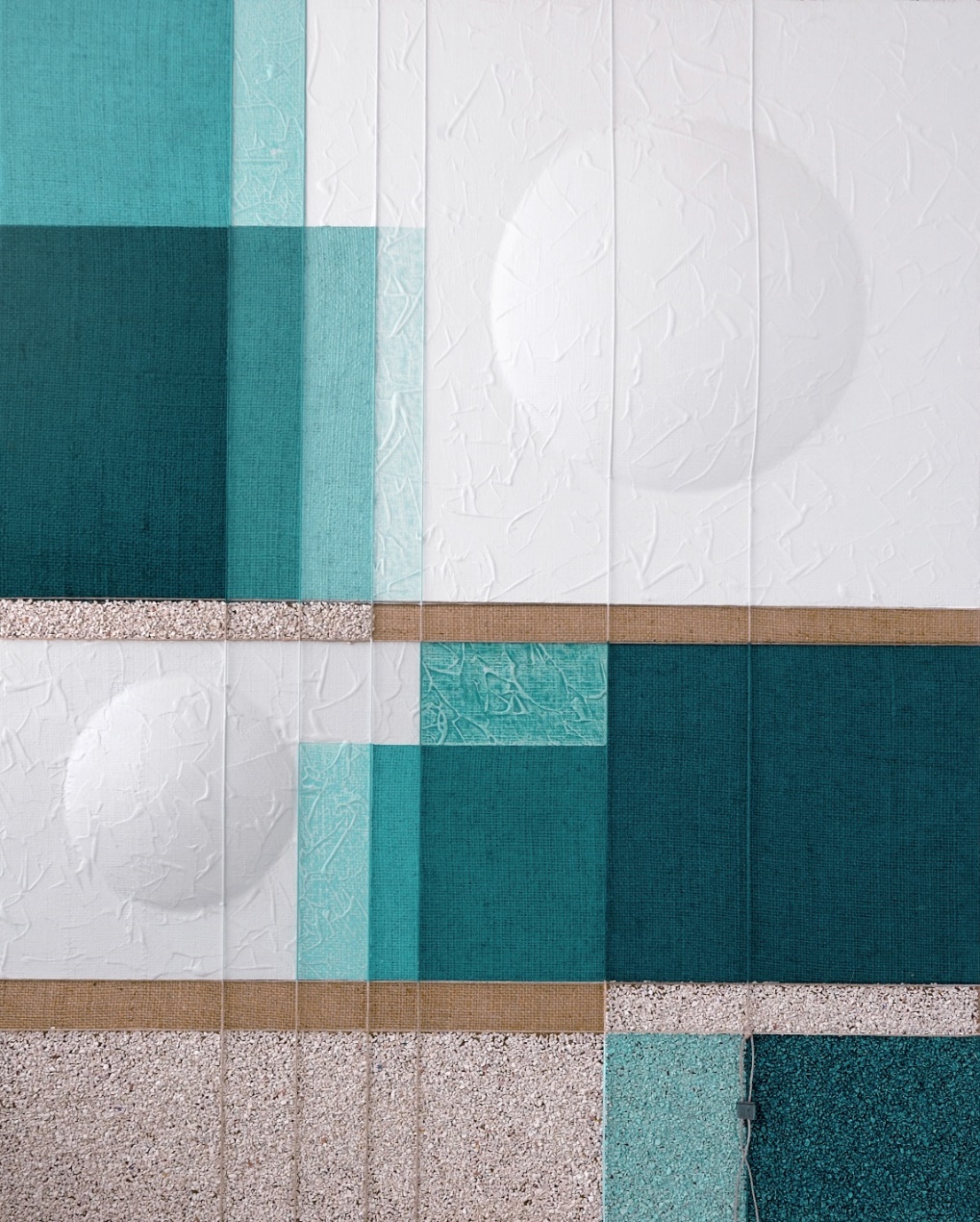 “PERCHE VI STATE A GUARDARE L’UN L’ALTRO?” (Gen 42,1): TUTTO PARTE DA UN BISOGNODurante il lockdown è innegabile l’attenzione che c’è stata alla dimensione della salute, non sempre a quella della “salvezza”. La radice delle parole è la stessa, come a dire che non andrebbero separate, ma in realtà oggi ci si preoccupa molto di allungare la vita più che riempirla di felicità, di “paradiso”.  Come Chiesa ci siamo fermati, ci siamo messi in ascolto, abbiamo cercato di fare discernimento. Ora, anche se la pandemia non sembra ci abbia abbandonato del tutto, non possiamo rimanere a guardarci l’un l’altro.  Come un giorno il popolo di Israele, durante la carestia, si è dovuto mettere in cammino verso una terra straniera per cercare il pane, così anche noi, dovremmo avere il coraggio di lasciare quelle che credevamo sicurezze, per uscire verso le periferie geografiche ed esistenziali. Aprirsi al nuovo non è mai cosa facile in quanto tendenzialmente si preferisce rimanere nella ‘comfort-zone’, cioè nelle abitudini consolidate, ma in questa situazione è quanto mai necessario per la Chiesa e per la società.La novità per la comunità cristiana è il vangelo! Occorre tornare all’essenziale, alla Parola di Dio, al kerigma. Non si tratta di trovare nuove strategie, ma di riscoprire, a partire dalla Scrittura, la presenza di Dio che è Padre ed amico, vivere la dignità di figli e camminare insieme come fratelli e sorelle. Di fronte alla Chiesa si apre una grande opportunità: poter annunciare Gesù Cristo, verità sull’uomo, in una società disorientata per l’affermarsi del “disumano” e il profilarsi del “post-umano”.“AVVICINATEVI A ME!... IO SONO GIUSEPPE” (Gen. 45,4): LA VITA NELLA FRATERNITÀ RITROVATA Racconta la Bibbia che i figli di Giacobbe si mossero verso l’Egitto per cercare il grano. In realtà, la mano del Signore stava accompagnando il suo popolo a ritrovare la fraternità perduta. Sarebbe bello meditare, a livello personale e comunitario, gli ultimi capitoli della Genesi che raccontano la storia di Giuseppe e della sua famiglia ferita dall’invidia e dall'odio. Potremmo far nostro quel lungo processo interiore, di purificazione e di conversione, per imparare a camminare insieme. Scrive papa Francesco nella “Fratelli tutti”: “Desidero tanto che, in questo tempo che ci è dato di vivere, riconoscendo la dignità di ogni persona umana, possiamo far rinascere tra tutti un’aspirazione mondiale alla fraternità. Tra tutti: «Ecco un bellissimo segreto per sognare e rendere la nostra vita una bella avventura. Nessuno può affrontare la vita in modo isolato […]. C’è bisogno di una comunità che ci sostenga, che ci aiuti e nella quale ci aiutiamo a vicenda a guardare avanti. Com’è importante sognare insieme! […] Da soli si rischia di avere dei miraggi, per cui vedi quello che non c’è; i sogni si costruiscono insieme»” (FT 8). E aggiunge una cosa molto importante: “Se non riusciamo a recuperare la passione condivisa per una comunità di appartenenza e di solidarietà, alla quale destinare tempo, impegno e beni, l’illusione globale che ci inganna crollerà rovinosamente e lascerà molti in preda alla nausea e al vuoto” (FT 36).“DIO DISSE IN UNA VISIONE NELLA NOTTE: “GIACOBBE, GIACOBBE! RISPOSE: “ECCOMI” (Gen 46,2): RIPARTIRE DALL’ASCOLTONel magistero di papa Francesco troviamo un’indicazione chiara per poter guardare al futuro della Chiesa con speranza: ricentrare tutto sul Vangelo e sui poveri. Un esercizio che può aiutare la comunità cristiana a ripartire dalla Parola è senz’altro quello della lectio divina, individuale o comunitaria, che quest’anno potremmo fare sugli ultimi capitoli della Genesi che narra la storia di Giuseppe ed i suoi fratelli. Come sappiamo si svolge in cinque momenti.1. LECTIO ¤ Preceduto dall'invocazione dello Spirito, il primo momento è la lettura. Si legge la Bibbia nella fede che in essa Dio ci viene incontro ed entra in relazione con noi. È bene leggere il testo più volte e non solo con gli occhi, ma ad alta voce, per entrare realmente in quell'ascolto che, in quanto accoglienza di Colui che parla, è già preghiera. 2. MEDITATIO ¤ Si passa ad approfondire il senso della pagina biblica attraverso lo studio, in modo da rispettare il testo e non falsificare la Parola di Dio. E’ utile il ricorso alle note della Bibbia, la consultazione dei passi paralleli. Il fine non è l'erudizione ma la comunione con il Signore3. ORATIO ¤ Con la preghiera la Parola uscita da Dio ritorna a Dio in forma di ringraziamento, lode, supplica, intercessione. I modi sono quelli che lo Spirito suscita: lacrime di gioia o di compunzione; silenzio adorante; intercessione per persone sofferenti evocate dal testo; lode e ringraziamento. 4. CONTEMPLATIO ¤ Si conforma lo sguardo dell'uomo a quello divino, dando spazio allo Spirito che apre al ringraziamento, alla compassione, al discernimento. 5. ACTIO: La Parola pregata porta a fare emergere la scelta, dar forma all’agire dopo l’essere, mettendo in pratica il frutto di tutti gli altri aspetti descritti sopra. Riguarda soprattutto la scelta della vocazione e il modo di portarla avanti.  Si può prevede e una lectio divina comunitaria sui capitoli 27-50 della Genesi soprattutto nei tempi di Avvento e Quaresima.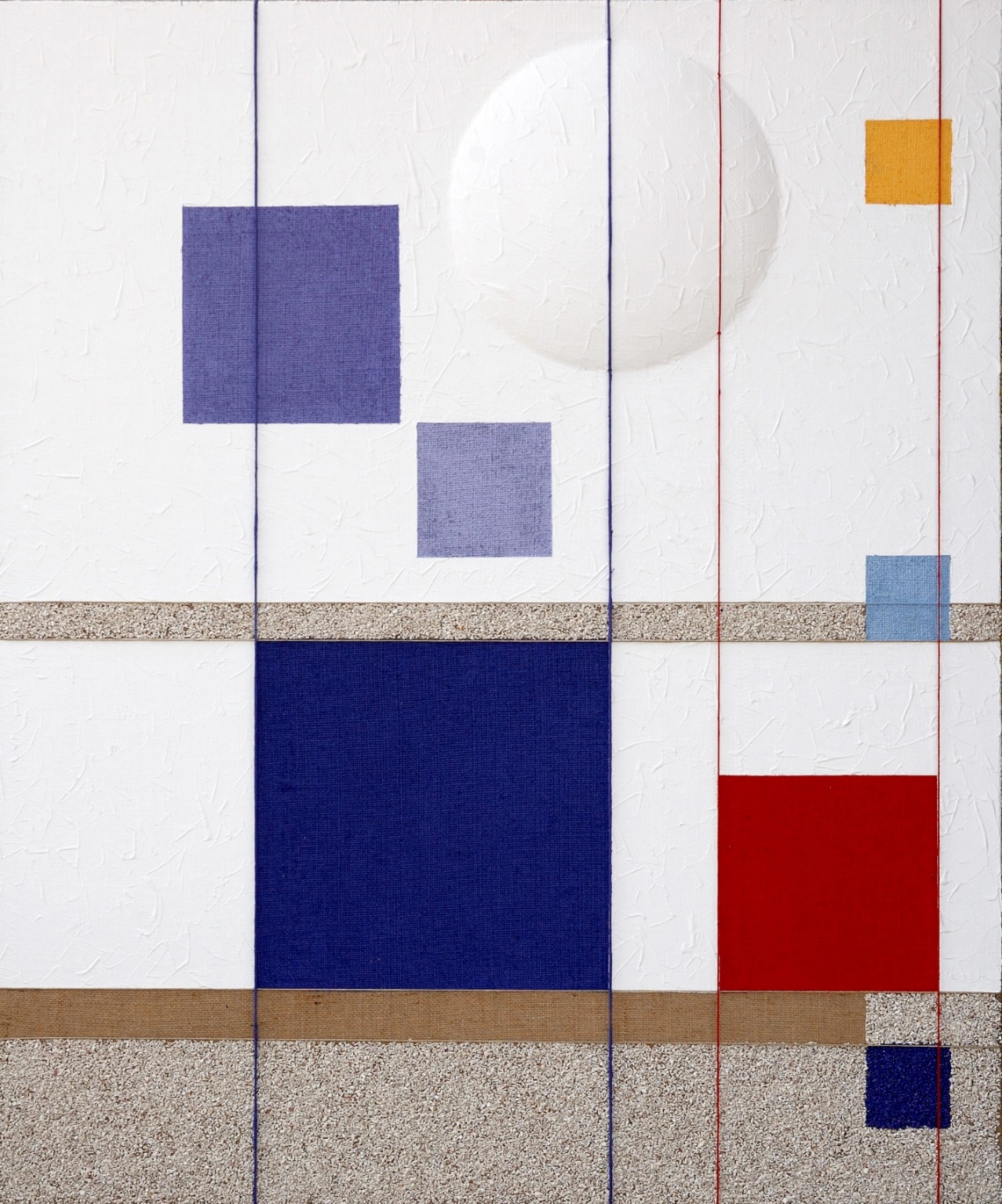 CAMMINARE INSIEME...ANNUNCIANDO IL VANGELO IN UN TEMPO DI RIGENERAZIONE.“Le nostre società, le città sono spesso scariche di empatia. La gratuità, terreno su cui cresce la simpatia per gli altri, è il terreno della Chiesa in un mondo un po’ invecchiato, dove tutto è già stato vissuto e dove si crede che la novità possa essere solo individuale. Non è questa la via della Chiesa: la sua novità è comunitaria, sociale, di popolo” (Andrea Riccardi, La chiesa brucia, Tempi nuovi)PER UN CAMMINO SINODALE: STILE, METODO E STRUMENTI“Quello che il Signore ci chiede, in un certo senso, è già tutto contenuto nella parola "Sinodo". Camminare insieme – Laici, Pastori, Vescovo di Roma – è un concetto facile da esprimere a parole, ma non così facile da mettere in pratica… Se capiamo che, come dice san Giovanni Crisostomo, «Chiesa e Sinodo sono sinonimi» - perché la Chiesa non è altro che il "camminare insieme" del Gregge di Dio sui sentieri della storia incontro a Cristo Signore - capiamo pure che al suo interno nessuno può essere "elevato" al di sopra degli altri. Al contrario, nella Chiesa è necessario che qualcuno "si abbassi" per mettersi al servizio dei fratelli lungo il cammino (papa Francesco per il 50° anniversario dell'istituzione del sinodo dei vescovi 17 ottobre 2015). La nostra Chiesa ha vissuto il sinodo diocesano, che si è concluso nel 2011, e in questi anni, a piccoli passi, ha intrapreso un cammino sinodale seguendo alcune indicazioni di papa Francesco nella Evangelii Gaudium, i suggerimenti del Convegno ecclesiale di Firenze e le proposte del nostro Vescovo Carlo attraverso le sue lettere pastorali. Ora il “cammino sinodale”, come si afferma nella Carta d’Intenti, preparata dalla conferenza episcopale italiana, richiede uno stile, un metodo e alcuni strumenti di lavoro. “Lo stile ecclesiale rappresenta la sfida decisiva: esso dovrà essere attento al primato delle persone sulle strutture, alla promozione dell’incontro e del confronto tra le generazioni, alla corresponsabilità di tutti i soggetti, alla valorizzazione delle realtà esistenti, al coraggio di “osare con libertà”, alla capacità di tagliare i rami secchi, incidendo su ciò che serve realmente o va integrato/ accorpato”. “Il metodo sinodale dovrà favorire alcune azioni pastorali, che si potranno scandire nei tre momenti di “ascolto”, “ricerca”, “proposta” e che dovranno attuarsi in una logica di collaborazione e condivisione”. “Gli strumenti di lavoro (ad es. un’Agenda di “temi di ricerca”, Instrumentum laboris, Schede per l’ascolto e la verifica, Piattaforma digitale per il confronto e la comunicazione) avranno il compito di indicare prospettive comuni su cui orientare l’ascolto dal basso”. Non si tratta di fare programmazioni pastorali, quanto di avviare processi, passando “da un modo di procedere deduttivo e applicativo a un metodo di ricerca e di sperimentazione che costruisce l’agire pastorale a partire dal basso e in ascolto dei territori” (carta di intenti per il cammino sinodale). Si auspica la costituzione di ‘gruppi sinodali’ come antenne sul territorio per captare fatiche, potenzialità, stimoli, proposte delle parrocchie e della società, coinvolgendo anche persone che non si sentono parte attiva della comunità cristiana. La situazione pandemica, non ancora risolta, e la dinamica del processo, chiaramente non permettono di pensare ad un percorso già precostituito. LA VISITA PASTORALE, IL RINNOVO DEGLI ORGANISMI DI PARTECIPAZIONE E L’ATTENZIONE ALLA CARITA’La valorizzazione degli organismi di partecipazione, che la nostra diocesi rinnoverà il prossimo 31 ottobre, sarà senz’altro di aiuto nel vivere la sinodalità. Si legge nel libro del Sinodo diocesano: “Gli organismi di partecipazione ecclesiale devono essere rispettati e valorizzati nella loro vera funzione. La consapevolezza della corresponsabilità impone di ravvivarli, elaborando uno stile ecclesiale del consenso e di assunzione di responsabilità. In essi si attui sapientemente il consigliare e il presiedere” (n. 65).Vivremo anche la visita pastorale, che vedrà il Vescovo Carlo incontrare le comunità cristiane per ascoltarle, incoraggiarle, confermarle nella fede-carità ed accompagnarle, in questo tempo così particolare, in un cammino di conversione pastorale. I tempi e le modalità verranno stabiliti insieme nelle diverse vicarie.Il 2021 conoscerà l’avvio del processo sinodale, in sintonia con il sinodo universale. Sabato 16 ottobre 2021 si terrà l’apertura del sinodo in diocesi a cui seguirà la fase diocesana che va da ottobre 2021 ad aprile 2022. La consultazione si svolgerà attraverso gli organismi di partecipazione previsti dal diritto senza escludere altre possibili modalità e si concluderà con una riunione pre-sinodale.Nella lettera pastorale il Vescovo Carlo scrive; “La Chiesa non è altro che un camminare insieme condividendo l’unica fede-carità”. Dall’ascolto della Parola di Dio viene la fede che porta a vivere da “fratelli tutti”, anche di chi il mondo continuamente scarta. Questo chiede alla chiesa di percorrere insieme tre vie: “La prima è la via degli ultimi. È da loro che si parte, dai più fragili e indifesi. Da loro. Se non si parte da loro, non si capisce nulla…  la via del Vangelo. Mi riferisco allo stile da avere, che è uno solo, quello appunto del Vangelo. È lo stile dell’amore umile, concreto ma non appariscente, che si propone ma non si impone. È lo stile dell’amore gratuito, che non cerca ricompense. È lo stile della disponibilità e del servizio, a imitazione di Gesù che si è fatto nostro servo… E la terza via è la via della creatività … per declinare in modo costante quella che San Giovanni Paolo II ha chiamato fantasia della carità (cfr Lett. ap. Novo millennio ineunte, 50)” (Papa Francesco, udienza il 26 giugno in occasione del 50° anniversario di fondazione di Caritas italiana)ASCOLTO, RICERCA, PROPOSTE A PARTIRE DALLA NARRAZIONEI nostri Vescovi nell’avviare il cammino sinodale delle Chiese in Italia ha individuato un percorso quadriennale scandito da tre fasi, la prima sarà quella narrativa in cui verrà dato spazio all’ascolto e al racconto della vita delle persone, delle comunità e dei territori. E’ allora essere interessante curare lo stile narrativo, anche come cornice alle sollecitazioni evidenziate dal presbiterio, cercando di incentivare e avviare scambi, riflessioni, confronti informali, senza ricorrere a deduzioni affrettate. Occorrerà risvegliare gli affetti, rievocare stati d’animo, in rapporto a particolari situazioni, allo scopo di comprendere le personali modalità di relazione che connotano specifiche esperienze di vita. La narrazione, come strumento libero ed espressivo potrebbe consentire di ripercorrere la storia emozionale e motivazionale di ognuno di noi, individuando blocchi, chiusure, ma anche risorse su cui lavorare per attivare o riattivare interessi sopiti, passione ed entusiasmo. La narrazione è per l’essere umano, fin dalla più tenera età, un modo di conoscere, di attribuire e condividere i significati, dare senso, coerenza, unitarietà alle esperienze. L’essere umano narrando, non imita la realtà, ma le dà forma. La narrazione permette di analizzare i propri valori, le etiche, la propria fede e non avvalendosi di prediche moraleggianti e di giudizi, garantisce una maggiore permanenza in sé stessi, favorisce maggiore vicinanza e accoglienza. In effetti, narrare crea nicchie di intimità con sé stessi e con gli altri, dove lo stare insieme, costituisce una dimensione di relazione calda e affettiva, di cura e di attenzione.In questo spazio la memoria non è un deposito di oggetti cristallizzati, ma una funzione dinamica che ristruttura e riformula i ricordi e le esperienze in relazione al mutare dei punti di vista sia culturali sia soggettivi. Ciascuno, attraverso la narrazione della propria storia, diviene protagonista del processo di cura, aprendo la mente all’idea del possibile, del cambiamento, della pluralità (Cfr Appendice 3).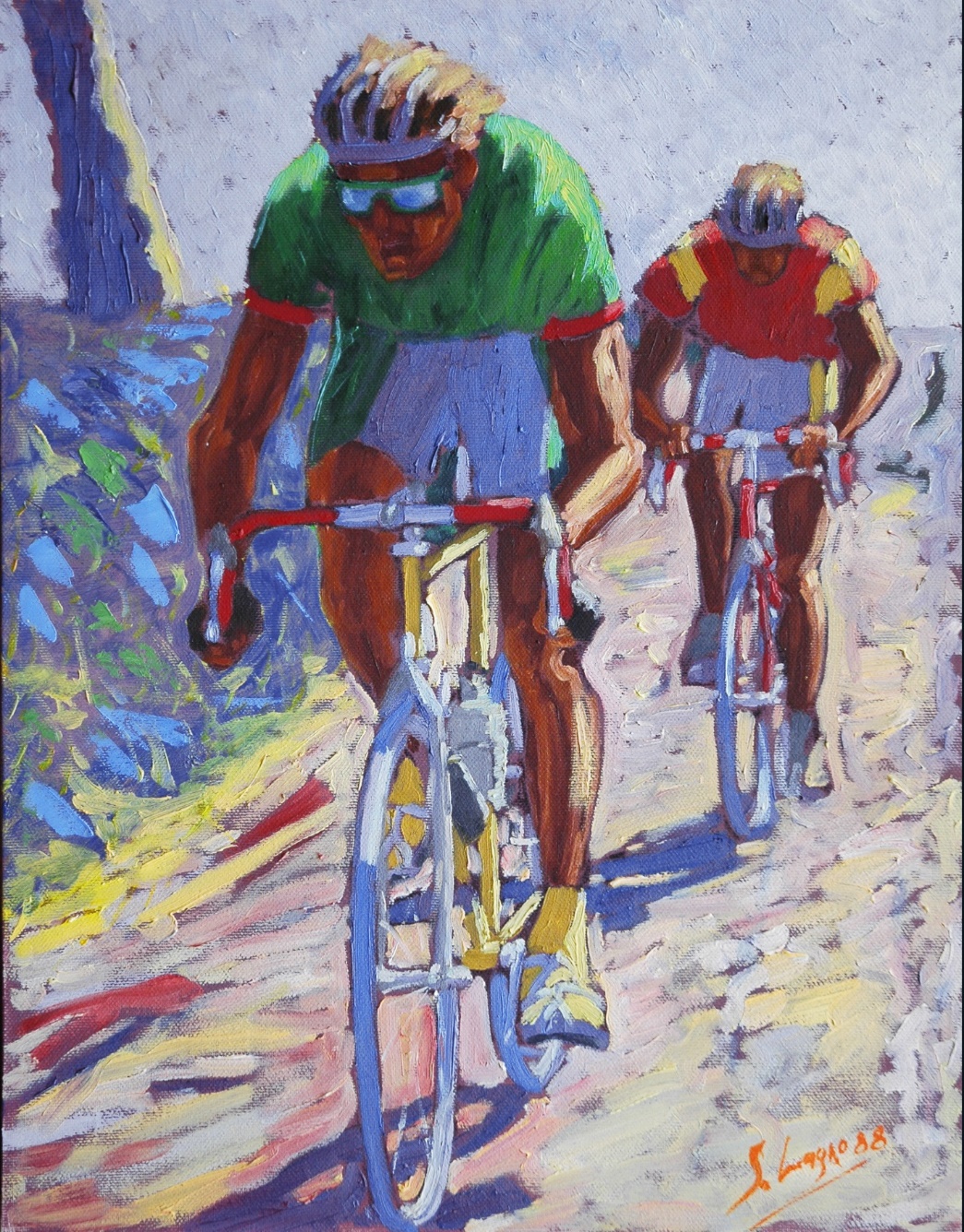 SETTEMBRE 2021OTTOBRE 2021NOVEMBRE 2021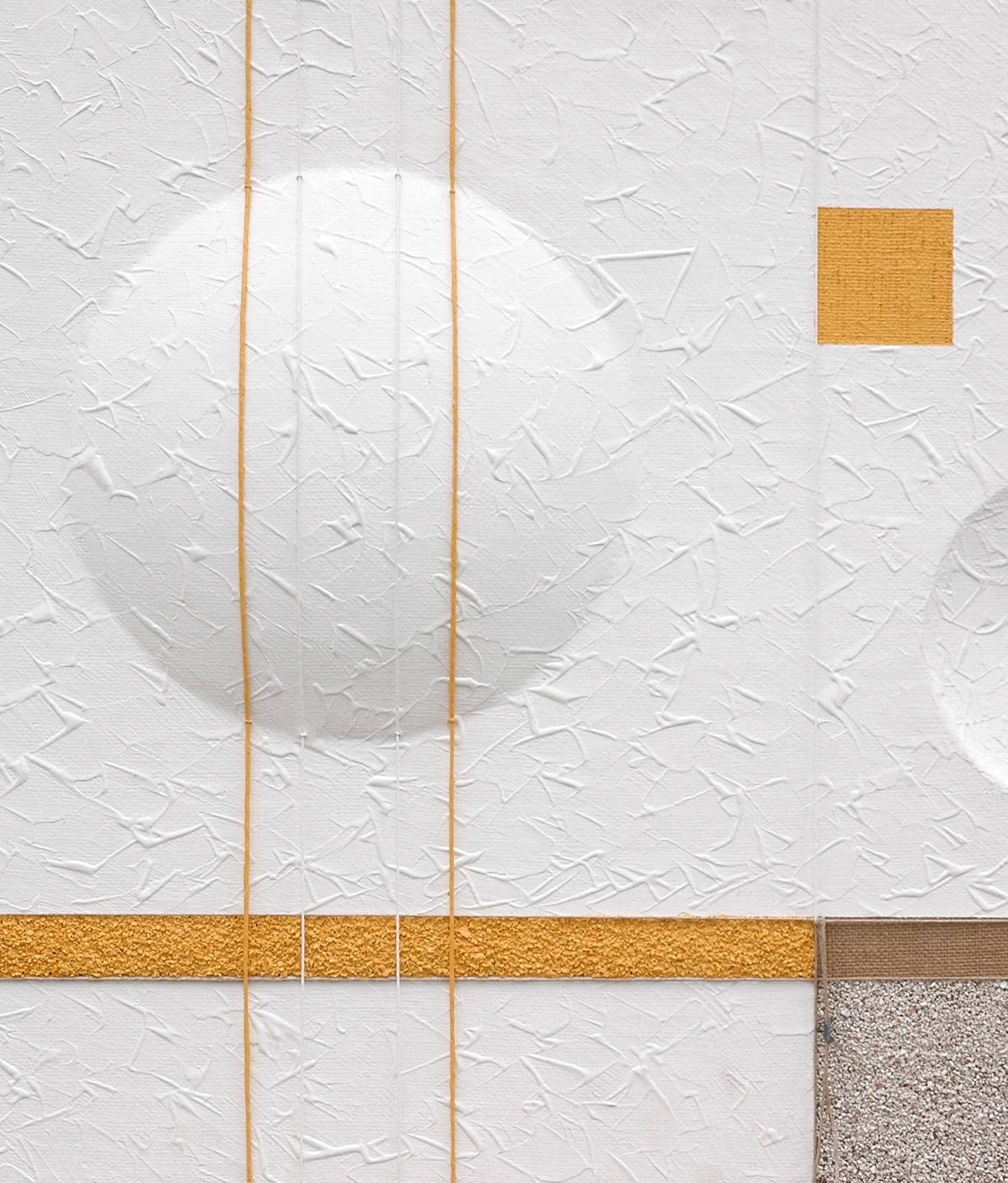 DICEMBRE 2021GENNAIO 2022FEBBRAIO 2022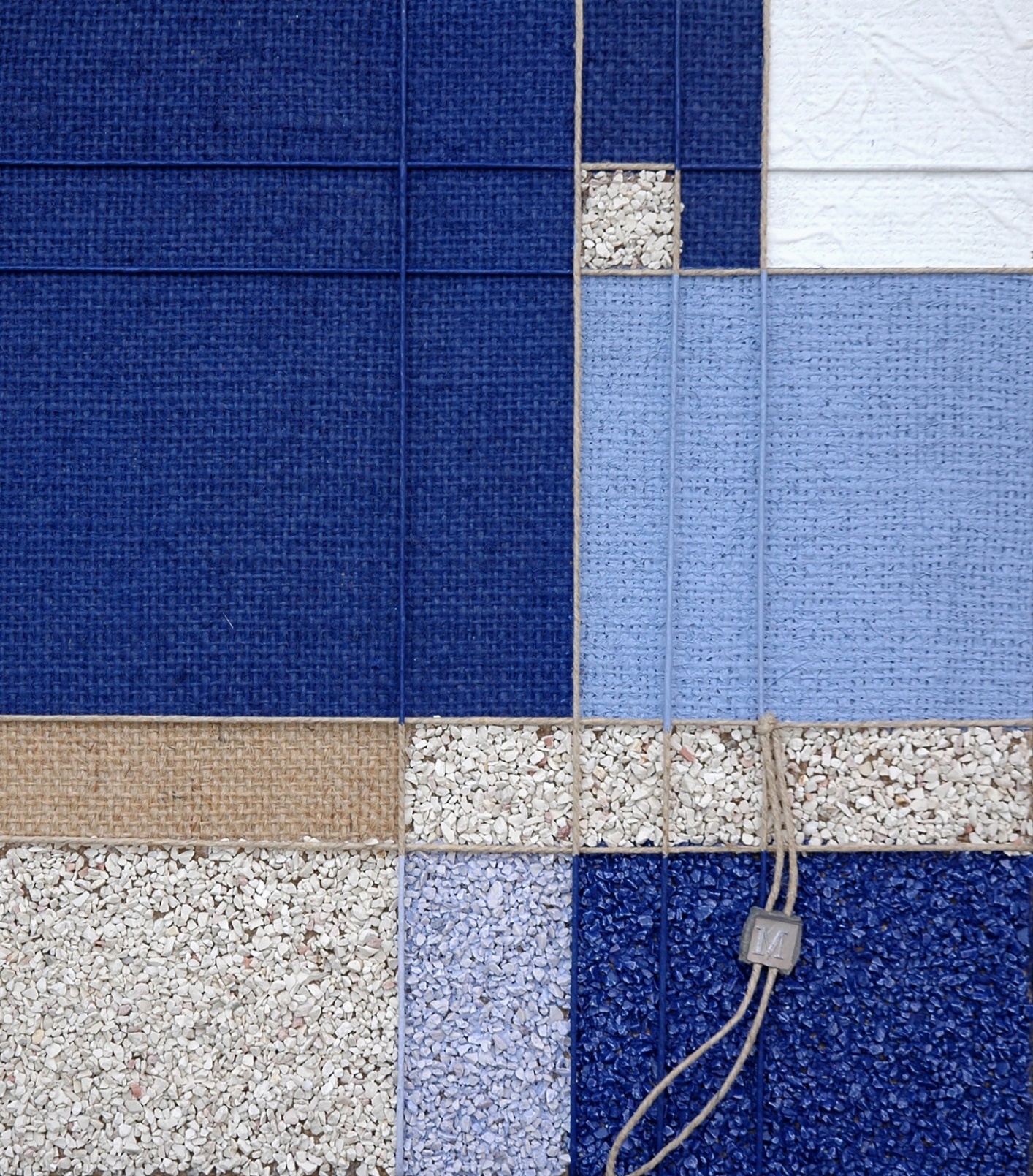 MARZO 2022APRILE 2022MAGGIO 2022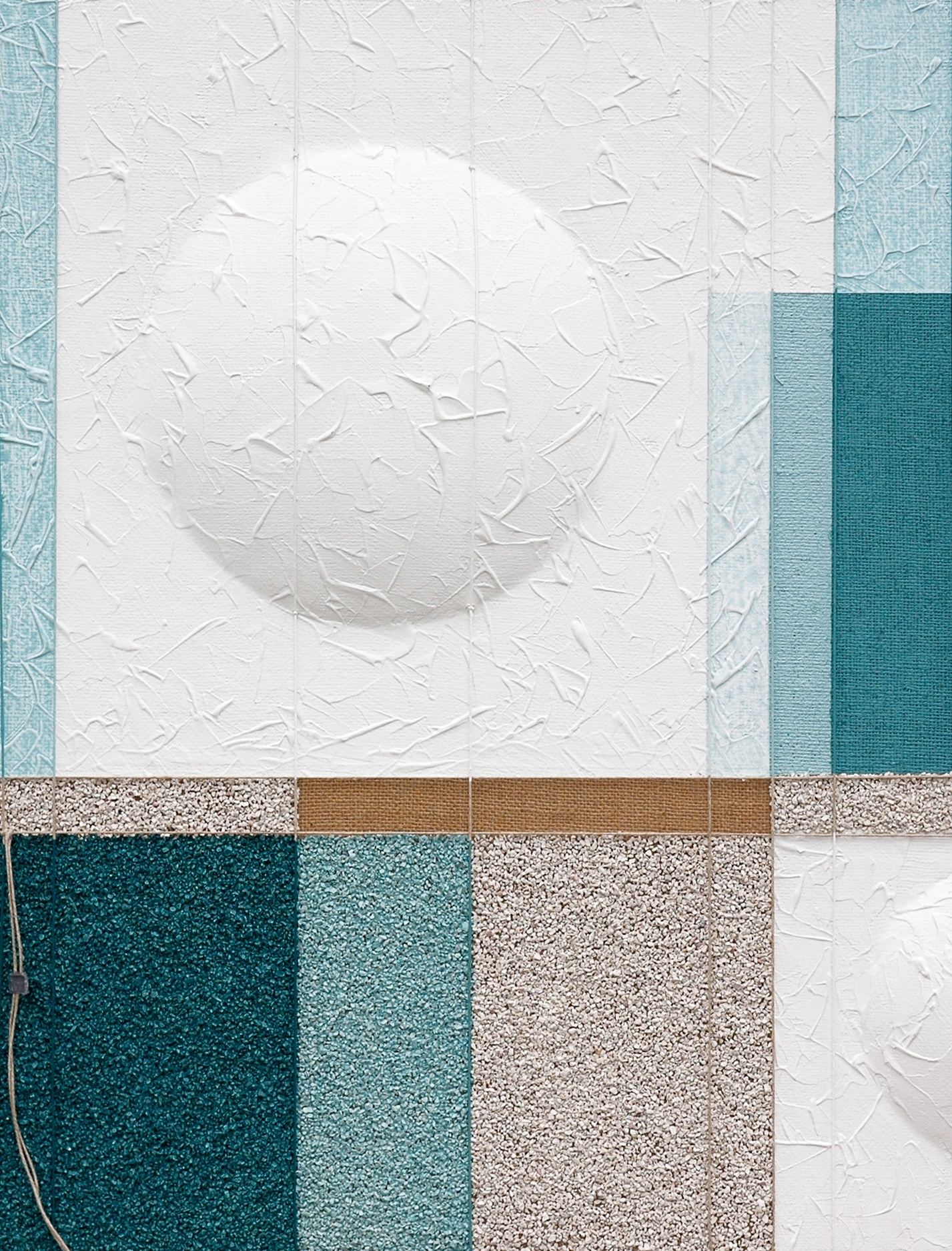 GIUGNO 2022LUGLIO 2022AGOSTO 2022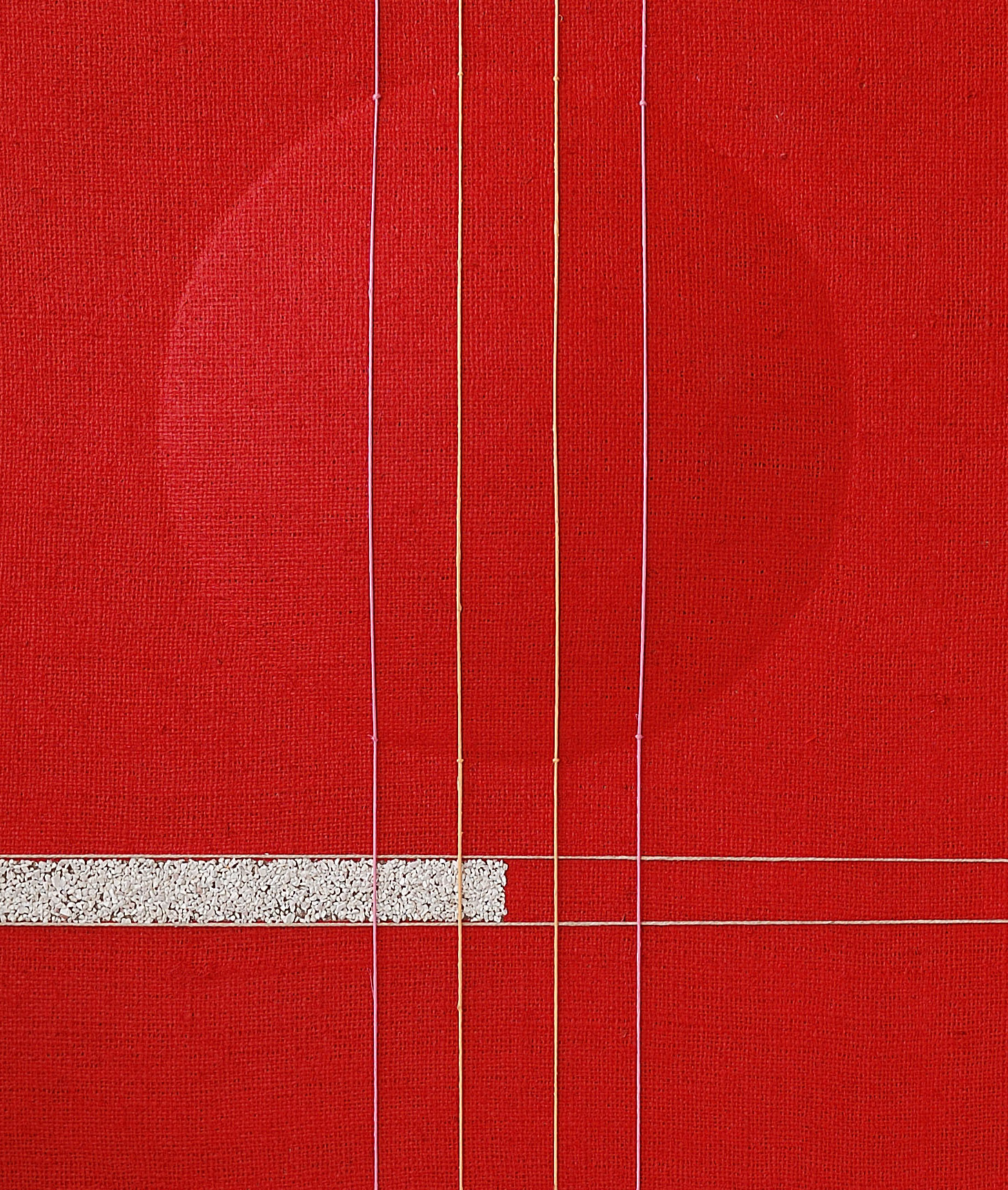 Le comunità spirituali, certamente quelle più autentiche e sane, nascono sulla strada. Però nel corso del tempo è quasi inevitabile che il calore della casa vinca sul freddo della strada, e così poco alla volta da comunità fatte di annunciatori diventano comunità di consumatori di beni spirituali, e qualche volta questo consumo interno diventa così importante da non sentire più il freddo di coloro che stanno lungo la strada. È così che le comunità muoiono, ma possono risorgere se un giorno reimparano la disciplina della strada (Luigino Bruni).PLANNINGCONSIGLIO PREBITERALE 9 SETTEMBRE 20219 DICEMBRE 20213 FEBBRAIO 20227 APRILE 20229 GIUGNO 2022CONSIGLIO PASTORALE DIOCESANO 	31 OTTOBRE 2021	Elezione dei nuovi Consigli Pastorale Parrocchiali                                         Consiglio per Affari Economici Parrocchiale17 NOVEMBRE 2021   Costituzione del nuovo Consiglio Pastorale Diocesano16 GENNAIO 2022	31 MARZO 2022 17 GIUGNO 2022 UFFICI PASTORALI6 SETTEMBRE 202126 ottobre  202110 GENNAIO 202207 FEBBRAIO 202227 GIUGNO 2022CONSULTA LAICALE18 OTTOBRE 202110 DICEMBRE 202126 APRILE 202223 MAGGIO 202213 GIUGNO 2022INCONTRI DI VICARIA 28 OTTOBRE 202127 GENNAIO 202217 FEBBRAIO 202231 MARZO 202228 APRILE 202226 MAGGIO 2022INCONTRI DI FORMAZIONE PER IL CLERO20 OTTOBRE 202118 NOVEMBRE 202117 FEBBRAIO 2022INCONTRO DI FORMAZIONE PER OPERATORI PASTORALI19 OTTOBRE 202117 NOVEMBRE 202116FEBBRAIO 2021 INCONTRO VICARIALI PER I CONSIGLI PASTORALI PARROCCHIALI20/24 SETTEMBRE 2021: preparazione dell’elezione dei consigli pastorali parrocchiali06/10 giugno 2022: incontro di verifica dei CPP e CPAERITIRI DEL CLERO14 OTTOBRE 202111 NOVEMBRE 20212 DICEMBRE 202113 GENNAIO 202210 FEBBRAIO 20222 MARZO 202212 MAGGIO 202216 GIUGNO 2022APPENDICE 1 – PURIFICARE LA MEMORIACONFESSIONE DELLE COLPE E RICHIESTA DI PERDONO La celebrazione può prevedere alcuni elementi caratteristici: La presenza del Crocifisso che intende sottolineare che la confessione dei peccati e la richiesta di perdono si rivolgono a Dio che solo può rimettere i peccati;  Le litanie dei Santi  che intercedono per i fratelli e le sorelle peccatori, ancora pellegrini verso la Gerusalemme celeste;  La confessione delle colpe e la richiesta di perdono intercalata da una breve pausa di silenzio e dal canto di un triplice Kyrie, eleison; Impegno per un cambiamento di vita affinché la purificazione della memoria e la richiesta di perdono si traducano per la Chiesa e per ciascuno in impegno di rinnovata fedeltà al Vangelo.Monizione iniziale Fratelli e sorelle, 
supplichiamo con fiducia Dio nostro Padre, 
misericordioso e compassionevole, 
lento all'ira, grande nell'amore e nella fedeltà, 
perché accolga il pentimento del suo popolo, 
che confessa umilmente le proprie colpe, 
e gli conceda la sua misericordia. Tutti pregano per qualche momento in silenzio. I. CONFESSIONE DEI PECCATI IN GENERALE LettorePreghiamo perché la nostra confessione e il nostro pentimento 
siano ispirati dallo Spirito Santo, 
il nostro dolore sia consapevole e profondo, 
e perché, considerando con umiltà le colpe del passato,
in un'autentica «purificazione della memoria», 
ci impegniamo in un cammino di vera conversione. Preghiera in silenzio.Presidente: Signore Dio, 
la tua Chiesa pellegrina, 
sempre da te santificata nel sangue del tuo Figlio,
in ogni tempo annovera nel suo seno 
membri che rifulgono per santità 
ed altri che nella disobbedienza a te 
contraddicono la fede professata e il santo Vangelo. 
Tu, che resti fedele 
anche quando noi diventiamo infedeli, 
perdona le nostre colpe 
e concedici di essere tra gli uomini 
tuoi autentici testimoni. 
Per Cristo nostro Signore. R. Amen. L'assemblea ripete: Kyrie, eleison; Kyrie, eleison; Kyrie, eleison. Viene accesa una lampada davanti al Crocifisso. II. CONFESSIONE DELLE COLPE NEL SERVIZIO DELLA VERITÀ Preghiamo perché ciascuno di noi, 
riconoscendo che anche uomini di Chiesa,
in nome della fede e della morale, 
hanno talora fatto ricorso a metodi non evangelici 
nel pur doveroso impegno di difesa della verità, 
sappia imitare il Signore Gesù, 
mite e umile di cuore. Preghiera in silenzio. Signore, Dio di tutti gli uomini, 
in certe epoche della storia 
i cristiani hanno talvolta accondisceso a metodi di intolleranza 
e non hanno seguito il grande comandamento dell'amore, 
deturpando così il volto della Chiesa, tua Sposa. 
Abbi misericordia dei tuoi figli peccatori 
e accogli il nostro proposito 
di cercare e promuovere la verità nella dolcezza della carità, 
ben sapendo che la verità 
non si impone che in virtù della stessa verità. 
Per Cristo nostro Signore. R. Amen. R. Kyrie, eleison; Kyrìe, eleison; Kyrie, eleison. Viene accesa una lampada davanti al Crocifisso.III, CONFESSIONE DEI PECCATI CHE HANNO COMPROMESSO L'UNITÀ DEL CORPO DI CRISTO Preghiamo perché il riconoscimento dei peccati, 
che hanno lacerato l'unità del Corpo di Cristo 
e ferito la carità fraterna, 
appiani la strada verso la riconciliazione 
e la comunione di tutti i cristiani. Preghiera in silenzio. Padre misericordioso, 
nella vigilia della sua passione 
tuo Figlio ha pregato per l'unità dei credenti in lui: 
essi però, contraddicendo alla sua volontà, 
si sono opposti e divisi, 
e si sono reciprocamente condannati e combattuti. 
Invochiamo con forza il tuo perdono 
e ti chiediamo il dono di un cuore penitente, 
perché tutti i cristiani, riconciliati con te e tra di loro 
in un solo corpo e in un solo spirito, 
possano rivivere l'esperienza gioiosa della piena comunione. 
Per Cristo nostro Signore. R. Amen. R. Kyrie, eleison; Kyrie, eleison; Kyrie, eleison. Viene accesa una lampada davanti al Crocifisso. IV. CONFESSIONE DELLE COLPE COMMESSE CON COMPORTAMENTI CONTRO L'AMORE, LA PACE, I DIRITTI DEI POPOLI, IL RISPETTO DELLE CULTURE E DELLE RELIGIONI Preghiamo perché nella contemplazione di Gesù, 
nostro Signore e nostra Pace, 
i cristiani sappiano pentirsi delle parole e dei comportamenti 
che a volte sono stati loro suggeriti dall'orgoglio, dall'odio, 
dalla volontà di dominio sugli altri, 
dall'inimicizia verso gli aderenti ad altre religioni 
e verso gruppi sociali più deboli, 
come quelli degli immigrati e degli zingari. Preghiera in silenzio. Signore del mondo, Padre di tutti gli uomini, 
attraverso tuo Figlio 
tu ci hai chiesto di amare il nemico, 
di fare del bene a quelli che ci odiano 
e di pregare per i nostri persecutori. 
Molte volte, però, i cristiani hanno sconfessato il Vangelo 
e, cedendo alla logica della forza, 
hanno violato i diritti di etnie e di popoli, 
disprezzando le loro culture e le loro tradizioni religiose: 
mostrati paziente e misericordioso con noi e perdonaci! 
Per Cristo nostro Signore. R. Amen. R. Kyrie, eleison; Kyrie, eleison; Kyrie, eleison. Viene accesa una lampada davanti al Crocifisso V. CONFESSIONE DEI PECCATI NEL CAMPO DEI DIRITTI FONDAMENTALI DELLA PERSONA Preghiamo per tutti gli esseri umani del mondo, 
specialmente per i minorenni vittime di abusi, 
per i poveri, gli emarginati, gli ultimi; 
preghiamo per i più indifesi, 
i non-nati soppressi nel seno materno, 
o persino utilizzati a fini sperimentali 
da quanti hanno abusato 
delle possibilità offerte dalla bio-tecnologia 
stravolgendo le finalità della scienza. Preghiera in silenzio. Dio, Padre nostro, 
che sempre ascolti il grido dei poveri, 
quante volte anche i cristiani non ti hanno riconosciuto 
in chi ha fame, in chi ha sete, in chi è nudo, 
in chi è perseguitato, in chi è incarcerato, 
in chi è privo di ogni possibilità di autodifesa, 
soprattutto negli stadi iniziali dell'esistenza. 
Per tutti coloro che hanno commesso ingiustizie 
confidando nella ricchezza e nel potere, 
e disprezzando i « piccoli », a te particolarmente cari, 
noi ti chiediamo perdono: 
abbi pietà di noi ed accogli il nostro pentimento. 
Per Cristo nostro Signore. R. Amen R. Kyrie, eleison; Kyrie, eleison; Kyrie, eleison. Viene accesa una lampada davanti al Crocifisso. Orazione conclusiva O Padre misericordioso, 
tuo Figlio Gesù Cristo, giudice dei vivi e dei morti,
nell'umiltà della prima venuta
ha riscattato l'umanità dal peccato
e nel suo glorioso ritorno chiederà conto di ogni colpa:
ai nostri padri, ai nostri fratelli e a noi tuoi servi,
che mossi dallo Spirito Santo
ritorniamo a te pentiti con tutto il cuore,
concedi la tua misericordia e la remissione dei peccati.
Per Cristo nostro Signore.R. Amen.In segno di penitenza e di venerazione si abbraccia il Crocifisso.APPENDICE 2 – LECTIO DIVINA“CERCO I MIEI FRATELLI” (Gen 37,16) La vicenda umana nella luce della fedeltà di Dio (Gen 37-50)Possibile schema per la Lectio Divina Prologo: presentazione dei personaggi: A. l’invidia dei fratelli (37,2-4) B. i due sogni (37,5-1) A’. Giuseppe venduto in Egitto (37,12-36). - Giuda e Tamar (38,1-30). Atto primo: dalla miseria alla gloria: A. l’innocente punito (39,1-23) B. Giuseppe interpreta il sogno del capo dei coppieri (40,1-23) B’. Giuseppe interpreta i sogni del faraone (41,1-36) A’. la gloria di Giuseppe in Egitto (41,37-45). Avveramento della parola di Giuseppe e nascita di Manasse ed Efraim (41,46-57).Atto secondo: Giuseppe e i suoi fratelli: A. primo viaggio: i fratelli accusati di essere spie (42,1-38) B. secondo viaggio: con Beniamino (43,1-34) B’. la prova per Beniamino (44,1-34) A’. Giuseppe si fa riconoscere e si riconcilia con i fratelli (45,1-28). - I figli d’Israele in Egitto (46,1-27). Atto terzo: Giacobbe in Egitto: A. i figli di Giacobbe in Egitto (46,28-47,12) B. il successo del “saggio” Giuseppe (47,13-26) A’. Giacobbe fa giurare Giuseppe (47,27-31) C. adozione di Efraim e Manasse (48,1-22). - Le “benedizioni” di Giacobbe (49,1-28). Epilogo: morte di Giacobbe e di Giuseppe A. ultime volontà di Giacobbe (49,29-32) B. morte, imbalsamazione e sepoltura di Giacobbe (49,33-50,14) A’. i fratelli si appellano alla volontà di Giacobbe (50-15-21) B. morte, imbalsamazione e sepoltura di Giuseppe (50,22-26). APPENDICE 3 : LA NARRAZIONE COME NARRARE La narrazione si configura come cornice d riferimento della propria vita e anche come prospettiva progettuale per andare oltre.  Ecco alcuni  suggerimenti  :                 – scrivere le esperienze (passate, presenti, future) in un diario;individuare nella scrittura momenti di riflessione e orizzonti di senso– far emergere, sempre dalla scrittura, momenti esistenziali di fratture, intoppi, incongruenze e comprenderne il significato più profondo. –  rintracciare nuovi percorsi, nuove proposte, nuove esperienze, riattivando con queste ultime l’ggancio con le esperienze del passato.– progettare e progettarsi rispondendo alla domanda: “Cosa potrei fare concretamente perché migliori me stesso e soprattutto la relazione con gli altri?” Come sviluppare momenti di narrazioneTenendo presente le tematiche da affrontare secondo le linee pastorali, sarebbe opportuno costituire momenti di confronto secondo le seguenti modalità:descrivere una situazione bisognosa di cambiamento;elencare i tentativi, cioè l’insieme di sforzi e di azioni volte al perseguimento dell’obiettivo finale;esporre le conseguenze di tali azioni;rintracciare insieme la soluzione possibile rispetto all’obiettivo;visualizzare il cambiamento in termini positivicondividere nel gruppo, in termini affettivi, emotivi, relazionali, organizzativi, strutturali, la scelta maturata;Si tratta di un’ipotesi da declinare e integrare a seconda delle necessità. 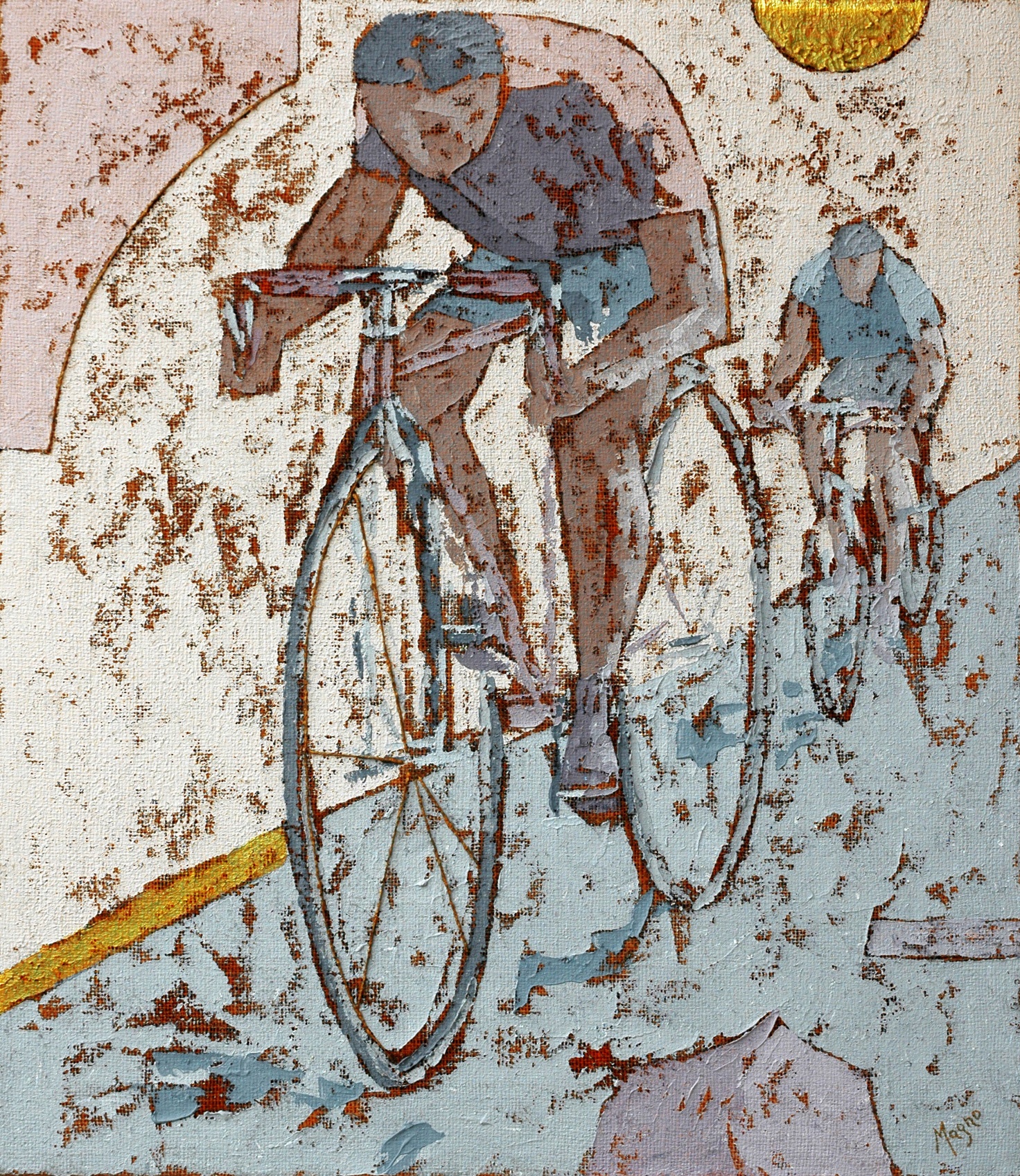 1M6a Giornata di preghiera per la cura del creato2G3V4S5D6LUffici pastorali7MXXV di episcopato di Mons. Gervasio Gestori8M9GConsiglio presbiterale10V11S12D13L14M15M16G17VFesta dei popoli 18S19DGiornata di sensibilizzazione per il sostentamento del clero20LConsigli Pastorali e per gli affari economici vicaria S. Giacomo della Marca21MConsigli Pastorali e per gli affari economici vicaria P. Giovanni Spirito Santo22MConsigli Pastorali e per gli affari economici vicaria Madonna di S. Giovanni23GConsigli Pastorali e per gli affari economici vicaria S. Maria Montesanto24VConsigli Pastorali e per gli affari economici vicaria B. Assunta PallottaFormazione catechisti CEI (On line)25SConsiglio diocesano affari economici26D107a  Giornata del migrante e del rifugiato Famiglie del percorso “sentieri d'amore” incontro con il Vescovo 27L28MPellegrinaggio diocesano Unitalsi Lourdes (28 settembre – 02 ottobre)29M30GVicaria1V2S3DGruppo Orchidea4L5M6M7G8V9S10DCelebrazione giornata dei nonni11LCaritas parrocchiali vicaria S. Maria in Montesanto12MCaritas parrocchiali vicaria S. Giacomo della Marca13MCaritas parrocchiali vicaria P. Giovanni dello Spirito Santo14GRitiro del clero Caritas parrocchiali vicaria B. Assunta Pallotta15VCaritas parrocchiali vicaria Madonna di S. Giovanni16SApertura diocesana del Sinodo “Per una Chiesa sinodale: comunione, partecipazione e missione”17D18LConsulta laicale19MFormazione operatori pastorali: “La cura di sé e la cura della Chiesa” (P. A. Cencini)20MFormazione clero: “Il presbitero, la cura di sè e la cura della Chiesa” (P. A. Cencini)21G22V23S24D 95a Giornata missionaria 25LFormazione catechisti (Mons. Valentino Bulgarelli)26MUffici pastorali27M28GVicaria29V30S31DRinnovo consigli pastorali parrocchiali e consigli per gli affari economici1L2M3M4G5V6S7D71a Giornata del ringraziamento - Gruppo Orchidea con il Vescovo8L9M10M11GRitiro del clero12VMondo della scuola: incontro sulla tutela dei minori (don Gottfried Ugolini)13SConsiglio diocesano affari economici14D5a  Giornata dei Poveri15LFormazione catechisti16M17MFormazione per i laici “Annunciare il Vangelo nel contesto della pandemia” (don Roberto Repole)18GGiornata nazionale per le vittime degli abusi e la tutela dei minoriFormazione per il clero “Annunciare il Vangelo nel contesto della pandemia” (don Roberto Repole) 19V20S21D36a  Giornata della gioventù (celebrazione nelle diocesi) -Giornata delle claustrali22LFormazione catechisti23M24MFormazione cori parrocchiali e animatori canto: “Cantare la Messa” (don Antonio Parisi)25GFormazione per il clero: “Cantare la Messa” (don Antonio Parisi)26VFormazione volontari caritas e gruppi di volontariato27SRinnovo Consiglio Pastorale Diocesano28DI domenica di Avvento – Giovani coppie vicarie P. Giovanni dello Spirito Santo e San Giacomo della Marca29L30M1M2GRitiro del clero3V4S5DII domenica di Avvento Gruppo Orchidea – Giovani coppie vicarie Madonna di S. Giovanni e B. Assunta Pallotta6L7M8MImmacolata Concezione 9GConsiglio presbiterale 10VConsulta laicale11S12DIII domenica di Avvento Giovani coppie vicaria S. Maria in Montesanto13L14M15M16G17VFormazione volontari caritas e gruppi di volontariato18S19DIV domenica di Avvento20L21M22M23G24V25SNatale26D27L28M29M30G31VTe Deum1S55° Giornata mondiale della pace 2D3L4M5M6GGiornata dell’infanzia missionaria7V8S9DBattesimo del Signore. Gruppo Orchidea10LUffici pastorali11MApertura visita pastorale diocesi12M13GRitiro del clero14V15S16DConsiglio Pastorale diocesano17LGiornata del dialogo tra cattolici ed ebrei18MSettimana di preghiera per l’unità dei cristiani (18/25 gennaio)19M20G21VConferenza ecumenica 22S23DDomenica della Parola Incontro diocesano ‘sentieri d’amore”24L25M26M27GGiornata della memoria (Shoah)Vicaria28VFormazione volontari caritas e gruppi di volontariato29S30DCelebrazione ecumenica 31L1M2M26a Giornata della vita consacrata3GConsiglio presbiterale4V5SConsiglio diocesano affari economici6DGiornata nazionale per la vita - Gruppo Orchidea7LUffici pastorali8M9M10GRitiro del cleroFormazione catechisti e animatori liturgici “La Messa in 30 parole” (Prof. Andrea Grillo)11VGiornata del malato12S13DDedicazione della Cattedrale S. Maria della Marina14L15M16MFormazione operatori pastorali “Umanesimo cristiano in un contesto multiculturale) (prof. Luciano Eusebi)17GFormazione clero “Umanesimo cristiano in un contesto multiculturale) (prof. Luciano Eusebi)18VIncontro segretari Caritas parrocchiali19S20D21L22M23M24GVicaria 25VFormazione volontari caritas e gruppi di volontariato26S27D28L1M2MMercoledì delle Ceneri – Ritiro del clero 3G4V5S6DI domenica di quaresimaIncontro diocesano fidanzati con il Vescovo7L8M9M10G11V12S13DII domenica di quaresimaRitiro mondo del volontariato Gruppo Orchidea14L15M16M17G18VGiornata della memoria delle vittime CovidFormazione volontari caritas e gruppi di volontariato19SSan Giuseppe20DIII domenica di quaresima21L22M23M24GGiornata di preghiera e digiuno in memoria dei missionari martiri25VAnnunciazione del Signore26S27DIV domenica di quaresima28L29M30M31GVicaria – Consiglio pastorale diocesano1V2SConsiglio diocesano per gli affari economici3DV domenica di quaresima - Gruppo Orchidea4LPasqua dell’albergatore5M6M7GConsiglio presbiterale8V9S10DDomenica delle Palme11L12M13M14GGiovedì santo – Messa crismale15VVenerdì santo – Giornata per le opere della Terra Santa 16SSabato santo17DPASQUA18L19MFesta dei marinai S. Francesco di Paola20M21G22V23S24DDomenica della misericordia25L26MConsulta laicale27M28GVicaria29V30S1DS. Giuseppe lavoratore Gruppo Orchidea2L3M4M5G6V7S8DGiornata mondiale delle vocazioni9LPasqua dello sportivo10M11M12GRitiro del clero13V14S15DGiovani coppie vicarie P. Giovanni dello Spirito Santo e S. Giacomo della Marca16L17M18M19G20V21S22DGiovani coppie vicarie Madonna di San Giovanni e B. Assunta Pallotta23LConsulta laicale24M25M26GVicaria27V28S29DAscensione del SignoreIncontro giovani coppie vicaria S. Maria in Montesanto30L31M1M2G3V4S5DPentecoste - Gruppo Orchidea6LConsigli Pastorali e CPAE vicaria S. Giacomo della Marca 7MConsigli Pastorali e CPAE vicaria P. Giovanni Spirito Santo8MConsigli Pastorali e CPAE vicaria Madonna di S. Giovanni9GConsiglio presbiterale  - Consigli Pastorali e CPAE vicaria B. Assunta Pallotta10VConsigli Pastorali e CPAE vicaria S. Maria Montesanto11S12DSantissima Trinità13LConsulta laicale14M15M16GRitiro del clero17VConsiglio Pastorale Diocesano18S19DSantissimo Corpo e Sangue di Cristo20LEsercizi spirituali clero (20/24 giugno)21M22MX Incontro mondiale delle famiglie “L’amore familiare, vocazione e via di santità” (22/26 giugno)23G24V25S26DGiornata della carità del Papa 27LUffici pastorali28MVerifica segretari caritas parrocchiali29M30G1V2S3D4LPellegrinaggio in Turchia (4-10 luglio)5M6M7G8V9S10D11L12M13M14G15V16S17D18L19M20M21G22V23S24DGiornata mondiale dei nonni25L26M27M28G29V30S31D1L2M3M4G5V6S7D8L9M10M11G12V13S14D15LAssunzione di Maria 16M17M18G19V20S21D22L23M24M25G26V27S28D29L30M31M